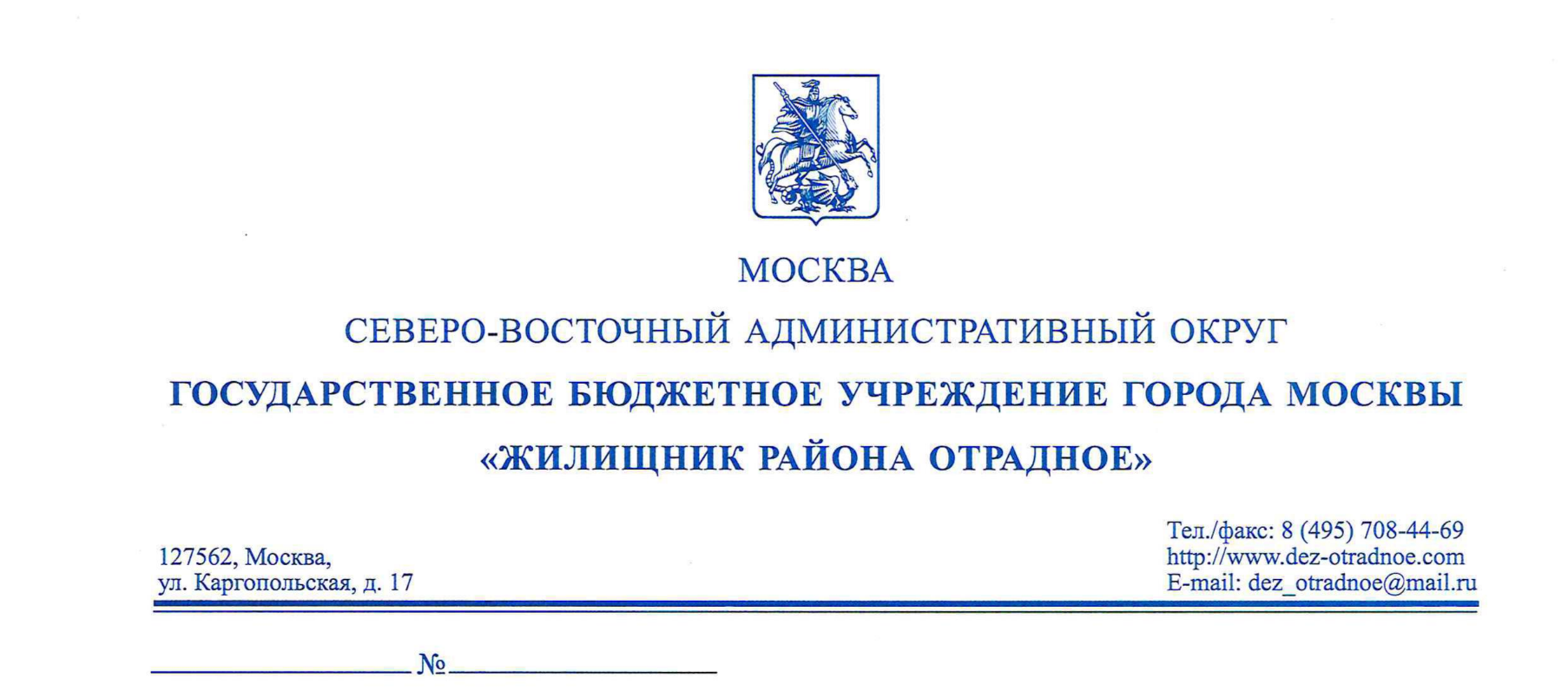 Тарифы на жилищно-коммунальные услуги с 01.12.2022 года, в соответствии с постановлением Правительства Москвы от 15.11.2022 № 2467-ППНаименование ставок (цен, взноса)Ставки (цены, взнос) руб. за 1 кв. м. общей жилплощади жилого помещения в месяцСтавки платы за наем жилого помещения1Ставки платы за наем жилого помещения1Для нанимателей жилых помещений по договорам социального найма и найма специализированного жилого помещения (дома со всеми удобствами, независимо от лифта и мусоропровода)38,5/35,0Для нанимателей жилых помещений по договорам социального найма и найма специализированного жилого помещения, которым предоставляются меры социальной поддержки (дома со всеми удобствами, с лифтом)11,31/8,41Цены за содержание жилого помещения2Цены за содержание жилого помещения2Для жилых помещений, расположенных на 2 этаже и выше (дома со всеми удобствами, с лифтом и мусоропроводом)31,63Для жилых помещений, расположенных на 1 этаже и выше (дома со всеми удобствами, с лифтом и мусоропроводом)26,50Минимальный размер взноса на капитальный ремонт324,09